Formal Complaint Docket #: C-2022-3032485May 17, 2022Via e-mail only due to Emergency Order at M-2020-3019262SUSAN SIMMS MARSH, DEPUTY GENERAL COUNSELPENNSYLVANIA-AMERICAN WATER COMPANY852 WESLEY DRIVEMECHANICSBURG, PA  17055Email: susan.marsh@amwater.com  			RE:	PA PUC vs PENNSYLVANIA AMERICAN WATER COMPANY				Rate Case Docket #: R-2022-3031672Dear Madam,	A Formal Complaint has been filed against Pennsylvania American Water Company in the above-captioned matter before the Pennsylvania Public Utility Commission by the Office of Consumer Advocate.	This true and correct copy of the complaint has been filed of record with the Pennsylvania Public Utility Commission.  Both the Pennsylvania Public Utility Code, 66 Pa. C.S. and the Commission’s regulations at 52 Pa. Code Section 1.53, requires the Commission to serve on each party named in a Formal Complaint a copy of the complaint.	Within ten (10) days from the above date of service, you may either satisfy or answer this complaint in accordance with the provisions of 52 Pa Code, §5.61(d). 	When filing your answer to the Formal Complaint, please reference the “Formal Complaint Docket Number” located in the upper-right hand corner of this Notice.							Very Truly Yours,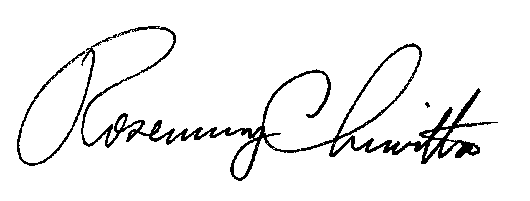 							Rosemary ChiavettaSecretaryRC:mm(SEAL)VIA EMAIL DUE TO EMERGENCY ORDER AT M-2020-3019262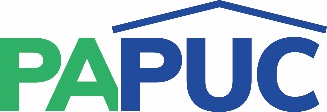                      COMMONWEALTH OF PENNSYLVANIAPENNSYLVANIA PUBLIC UTILITY COMMISSIONCOMMONWEALTH KEYSTONE BUILDING400 NORTH STREETHARRISBURG, PENNSYLVANIA 17120IN REPLY PLEASE REFER TO OUR FILE